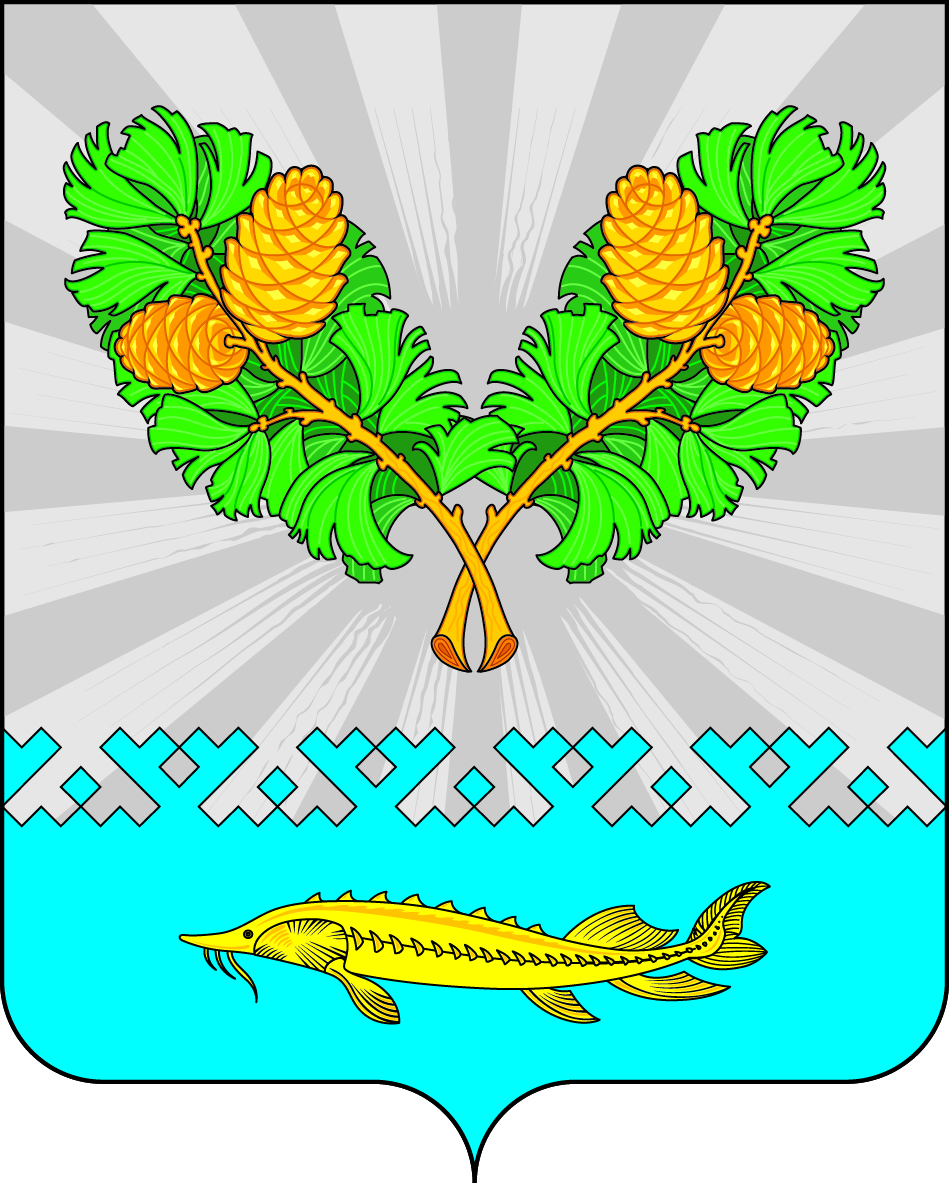 Об утверждении отчета главы сельского поселения Карымкары о результатах его деятельности, деятельности администрации  сельского поселения Карымкары за 2022 годВ соответствии с Федеральным законом от 06.10.2003 года № 131 «Об общих принципах организации местного самоуправления в Российской Федерации», на основании Устава сельского поселения Карымкары, решением Совета депутатов сельского поселения Карымкары от 15.02.2007 № 45 «Об утверждении Положения о порядке и сроках представления, утверждения и опубликования отчетов органов местного самоуправления и должностных лиц местного самоуправления сельского поселения Карымкары», заслушав ежегодный отчет главы сельского поселения Карымкары о результатах его деятельности, деятельности администрации сельского поселения Карымкары за 2022 год, Совет депутатов сельского поселения Карымкары решил:1.Принять к сведению отчет главы сельского поселения Карымкары о результатах его деятельности, деятельности администрации сельского поселения Карымкары за 2022 год согласно приложению.2. Признать деятельность в 2022 году:2.1. Главы сельского поселения – удовлетворительной. 2.2. Администрации сельского поселения – удовлетворительной.3. Настоящее решение вступает в силу с момента подписания.4. Настоящее решение обнародовать и разместить на официальном сайте администрации поселения (adm-kar.ru) в информационно – телекоммуникационной сети общего пользования (компьютерной сети «Интернет»).Глава сельского поселения Карымкары 		                                        Ф.Н. СемёновПриложениек решению Совета депутатовсельского поселения Карымкары                                                                                       от «14» февраля 2023 № 233Муниципальное образование сельское поселение КарымкарыХанты-Мансийский автономный округ-ЮграЕЖЕГОДНЫЙ ОТЧЕТСЕЛЬСКОГО ПОСЕЛЕНИЯ КАРЫМКАРЫСемёнова Фёдора Николаевича(Ф. И. О. главы муниципального образования)Муниципальное образование сельского поселение Карымкары(наименование муниципального образования)о результатах его деятельности, деятельности администрации сельского поселения Карымкары и решении вопросов, поставленных Советом депутатов за 2022 год2023 годЕжегодный отчет Главы сельского поселения КарымкарыУВАЖАЕМЫЕ ЖИТЕЛИ  МУНИЦИПАЛЬНОГО ОБРАЗОВАНИЯ СЕЛЬСКОЕ ПОСЕЛЕНИЕ КАРЫМКАРЫ!Администрация сельского поселения Карымкары является органом местного самоуправления и поставлена на учет в МРИ ФНС России № 3  «29» декабря 2005 года. Осуществляет свою деятельность в соответствии с нормативными документами Российской Федерации, ХМАО-Югры, Октябрьского района, Устава муниципального образования сельского поселения Карымкары и решений Совета депутатов поселения.На основании статьи 2 Федерального закона № 131 «Об общих принципах организации местного самоуправления в Российской Федерации» основной целью деятельности является решение вопросов о непосредственном обеспечении жизнедеятельности населения муниципального образования.За администрацией закреплены полномочия главного распорядителя бюджетных средств, получателя бюджетных средств, главного администратора доходов бюджета, главного администратора источников финансирования дефицита бюджета,  получателя бюджетных средств, осуществляющего операции со средствами во временном распоряжении. Утверждено должностей в администрации сельского поселения по штатному расписанию на 01.01.2023 года – 7,75 ставок. Среднесписочная численность работников администрации за 2022 год - 8 человек, в том числе 5 специалистов – муниципальные служащие, 2 специалиста – занимают должности, не отнесенные к должностям муниципальной службы, глава сельского поселения – лицо, замещающее муниципальную должность. Работников финансово - экономической службы – 2 человека. Расходы на содержание органов местного самоуправления  в 2022 году составили 10 071,60 тыс.руб. Среднемесячная заработная плата за 2022 год следующая: лицо, замещающее  муниципальную должность – 136,89 тыс.руб.;  лица, замещающие должности муниципальной службы, руководитель (высшие) – 94,78 тыс.руб., руководитель (главные) – 80,0 тыс.руб., старшие должности – 67,88 тыс.руб. Среднемесячная заработная плата работников, замещающих должности, не являющихся должностями государственной муниципальной службы – 62,63 тыс.руб.      Если говорить о нормотворческой деятельности, то Советом депутатов сельского поселения Карымкары принято 53 решения.     Администрацией сельского поселения принято и  утверждено 176 постановлений, 77 распоряжений.БюджетСумма доходов, поступившая за 2022 год в бюджет муниципального образования сельское поселение Карымкары, составила  51 795,10 тыс.рублей или 100,8 % от уточненного плана и 162,1 % от первоначального утвержденного плана.       	Основными источниками поступлений в бюджет поселения в 2022 году являются:    	- Налог на доходы физических лиц исполнение 2 752,8 тыс.рублей или 105,1 % от уточненного плана и 187,3 % от первоначального плана;    	- Доход от уплаты акцизов исполнение 4 073,5 тыс.рублей или 107,0 % от уточненного плана и 124,9% от первоначального плана;    	- Налоги на имущество исполнение 157,1 тыс.рублей или 101,4 % от уточненного плана и 97 % от первоначального плана;- Прочие налоги исполнение 121,2 тыс.рублей или 100,7 % от уточненного плана и 113,3% от первоначального плана.Эффективное управление и распоряжение имуществом является залогом успешного пополнения бюджета. Основная часть неналоговых поступлений обеспечена за счет аренды имущества. Исполнение неналоговых поступлений в бюджет за 2022 год составило 404,6 тыс.рублей. Расходная часть бюджета сельского поселения Карымкары сформирована на основе программно-целевого метода финансового планирования. На исполнении 11 утвержденных муниципальных программ поселения. Общий объем по муниципальных программам в текущем году составил около 15 444,9 тыс. рублей.Муниципальные программы сельского поселения Карымкары направлены на развитие культуры и спорта, транспортную инфраструктуру, жилищно-коммунальное хозяйство поселения. Объем расходования бюджетных средств напрямую зависит от объема поступления доходов в бюджет поселения. Острой проблемой на сегодняшний день остается уклонение по разным причинам от уплаты налогов, вследствие чего имеется недоимка. Основная доля приходится на транспортный налог, а также земельный налог,  налог на имущество. Расходование бюджетных средств сельского поселения Карымкары осуществляется путем проведения закупок товаров, работ и услуг, заключения муниципальных контрактов, в строгом соответствии с Федеральным законом № 44-ФЗ от 5 апреля 2013 года «О контрактной системе в сфере закупок товаров, работ, услуг для обеспечения государственных и муниципальных нужд». В рамках названного закона в течение отчетного года было проведено 4 аукциона в электронной форме на сумму 6 487,5 тыс.рублей, закупки малого объема составили на сумму 8 799,3 тыс.рублей в количестве 120 закупок. Экономия бюджетных средств по итогам проведения закупок составила 382,5 тыс. рублей. Расходная часть бюджета поселения исполнена в сумме 52 067,1 тыс.рублей, что составляет 99,6 % к уточнённому годовому плану. В первоочередном порядке производилось финансирование расходов, связанных с выполнением мероприятий в рамках заключенных полномочий, заработной платы, содержание имущества, в том числе на финансирование мероприятий по содействию трудоустройству граждан. Подробнее о выполненных мероприятиях за счет средств бюджета поселения Карымкары остановлюсь далее,  в ходе  своего доклада.События пандемии, миграции и специальной военной операции (СВО)  напрямую или опосредованно оказали влияние на демографию не только по стране, но в нашем поселении. С учётом итогов Всероссийской переписи населения – 2020 численность постоянного проживающего населения поселения составляет 1 237 жителей.По стоянию на 01.01.2023 года постоянная численность населения составляет 1224 человека, на 01.01.2022 год численность составляла 1 229 жителей.В структуре населения мужчин 48,9 %, а женщин 51,1 %.  Число родившихся по состоянию на 01.01.2023 составило 13 человек или на 160 % больше к аналогичному периоду 2021 года (на 01.01.2022 – 5). Число умерших за 2022 года составило 18 человек или на 38,5 % больше к аналогичному периоду 2021 года (01.01.2022 – 13). В сравнении с предыдущими годами количество жителей поселения уменьшилось на 13 человек, причиной которому стал не только коронавирус, послужившим в большинстве случаев основной причиной смерти, а в других — катализатором, который оказал существенное влияние на развитие иных заболеваний (ускорил и утяжелил их течение), но и отмечены миграционные настроения жителей поселения.Уровень безработицы постоянно снижается, в 2022 году в Октябрьский центр занятости населения за содействием в поиске подходящей работы обратился 1 человек, что на 83,3 % меньше, чем в аналогичном периоде на начало года. Сохраняется положительная тенденция по сокращению безработных граждан, состоящих на учете в центре занятости. Если на начало 2022 года было зарегистрировано 9 человек, то в течении года эта цифра сократилась до 1 человека.В рамках Муниципальной программы «Улучшение условий и охраны труда, развитие социального партнерства и содействие занятости населения в муниципальном образовании Октябрьский район» в качестве дополнительной социальной поддержки граждан, ищущих работу, и в целях обеспечения временной занятости населения были организованы и проведены оплачиваемые общественные работы на сумму 4 721,76 тыс. рублей. За 2022 год в рамках заключенных договоров по мероприятию приняли участие 15 человек. Велась активная работа по организации взаимодействий с КУ ХМАО-Югры «Октябрьский центр занятости населения», Фондом поддержки предпринимательства по вопросам легализации скрытой занятости. В марте 2022 года в п. Карымкары совместно с Октябрьским центром занятости населения проведены «круглые столы» на тему: «Как организовать свое дело и воспользоваться мерами государственной поддержки».ПромышленностьНа территории поселения расположены предприятия, учреждения, организации, филиалы, участки производственной и непроизводственной сфер.Промышленность поселения представлена следующими видами экономической деятельности: производство и распределение электроэнергии, тепла и воды. Обрабатывающие производства представлены традиционными отраслями – производство хлеба, обработка древесины и другие.Лесозаготовкой и обработкой древесины на территории поселения занимаются 2 предприятия – ООО «Фрост», ИП Ламбин А.Н.Производством хлеба и хлебобулочных изделий на территории сельского поселения Карымкары в течение отчетного периода занимались ИП Мудрецов Е.В, ИП Мальцева Е.О, самозанятый Радионов Ю.Л. Объем производства хлеба и хлебобулочных изделий за 2022 год составил 44,930 тонн к уровню прошлого года 63,520 тонн, объем производства снизился, основной причиной снижения послужило строительство нового магазина и пекарни ИП Мудрецов Е.В.Сельское хозяйствоВажнейшей отраслью экономики сельского поселения Карымкары является сельское хозяйство.В 2022 году в сельском поселении Карымкары производством и реализацией сельскохозяйственной продукцией занимались 1 крестьянско-фермерское хозяйство (ИП КФХ Климов Д.А) и 15 личных подсобных хозяйств граждан. Произведено сельскохозяйственной продукции за 2021 г. и за 2022 г. (без учета продукции населения):- молока за 2021 год произведено 3813 центнера, за 2022 год – 737,07  центнеров;- мясо (говядина) – за 2021 год 77,8 центнеров, за 2022 год – 109,92 центнеров.  За 2022 г. поголовье сельскохозяйственных животных составляет:По результатам динамики наблюдается увеличение некоторых видов и групп скота, это связано, прежде всего, с благоприятными условиями и высокой рождаемостью.Не все собственники изъявляют желание делиться данной информацией (выдавая содержание домашней птицы за временное сезонное увлечение). В рамках целевой программы Ханты-Мансийского автономного округа - Югры  «Развитие агропромышленного комплекса Ханты-Мансийского автономного округа - Югры» гражданам,  ведущим личное подсобное хозяйство были выплачены субсидии на возмещение части затрат  на содержание маточного поголовья сельскохозяйственных животных.Рыбопромышленная отрасль:Вылов и прием рыбы на территории поселения осуществляют 3 предпринимателя: ООО «Фрост», ИП Князев И.В., ИП Захаров Р.В.Малое и среднее предпринимательствоНа территории поселения число предприятий производственной и непроизводственной сферы 27 единиц, в том числе муниципальной формы собственности – 10. В настоящее время основными направлениями деятельности малого и среднего бизнеса поселения являются «Сельскохозяйственное производство», «Розничная торговля», «Строительство», «Промышленное производство», «Рыбодобыча», «Сфера услуг».Основную часть малого и среднего бизнеса занимают предприятия потребительского рынка (торговли). Но потребность в обеспечении жителей в этой сфере удовлетворена не полностью. Так, в п. Горнореченск, нет торговых точек, которые стабильно удовлетворяли потребности населения в товарах первой необходимости. В этом направлении необходимо продолжить работать.Развитие малого и среднего предпринимательства имеет большое, социальное, экономическое значение в поселении.Основными целями развития в области малого и среднего предпринимательства являются:- развитие субъектов малого и среднего предпринимательства в целях формирования конкурентной среды в экономике поселения и Октябрьского района;- обеспечение благоприятных условий для развития субъектов малого и среднего предпринимательства;- увеличение количества субъектов малого и среднего предпринимательства;- обеспечение занятости населения и развитие самозанятости;- размещение муниципального заказа у субъектов малого и среднего предпринимательства.Число малых предприятий, осуществляющих хозяйственную и торговую деятельность на территории поселения на 31.12.2022 года составило 15 единиц. Отраслевая структура малых предприятий по видам экономической деятельности на протяжении ряда лет существенно не меняется. Традиционно это сфера розничной торговли и оказание услуг.По состоянию на конец 2022 года на территории сельского поселения Карымкары зарегистрировано, предпринимателей без образования юридического лица – 19, в т.ч. КФХ – 2. Юридических лиц в сфере предпринимательства – 13.Потребительский рынокНа 31.12.2022 г. на подведомственной территории расположено 11 объектов розничной торговли. В том числе 7 магазинов (4 продовольственных и 3 смешанных товаров), общей площадью 940,5 кв.м. В 2022 году ИП Зотова О.В. и ИП Мудрецов Е.В. осуществили строительство новых магазинов на территории п.Карымкары.На конец 2022 года значительно расширился ассортимент реализуемых товаров повседневного спроса населения.В структуре оборота розничной торговли продуктами питания преобладают такие виды товаров: пищевые продукты, включая напитки, и табачные изделия, среди непродовольственных товаров преобладают – бытовая химия, отделочные и строительные материалы.В сфере бытового обслуживания населения в поселении предоставляются социально значимые бытовые услуги населению – услуги парикмахерских, фотоателье, ритуальные услуги.Количество самозанятых граждан по состоянию на 01.01.2023 г. составляет 11 человек. Приоритетными видами деятельности самозанятых граждан, являются парикмахерские услуги, косметические, транспортные.Администрацией поселения была проводена работа по организации ярмарки выходного дня.Выработку и распределение тепловой энергии, а также добычу и реализацию воды на территории поселения осуществляет: муниципальное предприятие муниципального образования Октябрьский район «Объединенные коммунальные системы».Электроснабжение населения и обслуживание линий электроснабжения обеспечивают: АО «ЮТЭК-Кода», АО «Тюменская энергосбытовая компания».Газовая сеть на территории поселения отсутствует. Снабжением баллонным газом населения поселения занимается ООО «ЭГК». Число квартир, пользующихся баллонным газом, составляет – 92 кв. (в 2021 году 95).На территории сельского поселения Карымкары осуществляется трансляция обязательных общедоступных федеральных (20) телеканалов.В 2022 году на территории поселения услуги сотовой связи предоставляли 4 оператора связи («Tele-2», «Мегафон», «МТС», «Мотив»).По-прежнему, основным оператором на территории поселения является ПАО «Ростелеком», который реализует ряд программ в рамках развития телекоммуникационных услуг связи. Число телефонных аппаратов по состоянию на 31.12.2022 года – 115. Население, пользующееся стационарной телефонной связью, уменьшается.По состоянию на 01.01.2023 года большинство социальных учреждений поселка Карымкары подключены к интернету по технологии «оптоволокно».Услуги почтовой связи оказывает ОПС 628114 Белоярского почтамта «Управление федеральной почтовой связи Ханты-Мансийского автономного округа – Югры. В отделении почтовой связи функционирует агент «Почта банк».Одна из перспективных отраслей экономики поселения является строительство.Всего на территории сельского поселения Карымкары по состоянию на 01.01.2023 г. числится 249 домов, общей площадью 26,600 тыс.кв.м., из них: муниципальное – 131 дом, общей площадью 14,323 тыс.кв.м.За 2022 год на территории поселения было приватизировано 6 жилых помещений, общей площадью 355,1 кв.м. (в 2021 г. – 9 жилых помещений, общей площадью 524,6 кв.м.).На сегодняшний день  на  учете в качестве нуждающихся в улучшении жилищных  условий   состоит  25 семьи.В 2022 году принято на учет  - 4 семьи (12 человека), с учёта нуждающихся в улучшении жилищных условий - 6 семьи (16 человек).Всего заключено договоров социального найма – 8.  Внесено изменений: смена нанимателей - 4, связанных с изменением состава семьи – 16.Улучшение жилищных условий жителей сельского поселения Карымкары осуществляется в рамках реализации национального проекта «Жилье» по муниципальной программе «Развитие жилищной сферы в муниципальном образовании Октябрьский район». Объем построенного и переданного в собственность муниципального образования сельского поселения Карымкары жилья с привлечением средств инвесторов в 2022 году составил более 443,6 кв. м. (7 жилых помещений).По состоянию на 01.01.2023 года на территории сельского поселения Карымкары 39 домов признаны аварийными, общая площадь таких домов составляет 3,535 тыс.кв.м. В 2022 году 7 семей, переселились из аварийного жилья. Общая площадь расселенного в 2022 году жилья составляет 0,354 тыс.кв.м. В рамках реализации адресной программы Ханты-Мансийского автономного округа –Югры по переселению граждан из аварийного жилищного фонда необходимо расселить 3,535 тыс.кв.м. (39 домов – 209 чел.). Расходы на обследование технического состояния объектов жилищного фонда с целью признания их аварийными в рамках реализации муниципальной программы "Жилищно-коммунальный комплекс и городская среда в муниципальном образовании Октябрьский район" составили 244,00 тыс. рублей.В 2022 году расходы на снос жилых аварийных  домов в рамках муниципальной программы "Жилищно-коммунальный комплекс и городская среда в муниципальном образовании Октябрьский район" составили 650,0 тыс. рублей.В 2022 году были реализованы мероприятий по ремонту жилого фонда, в рамках муниципальной программы "Жилищно-коммунальный комплекс и городская среда в муниципальном образовании Октябрьский район" на сумму 2 189,00 тыс. рублей.На проведение работ по технической паспортизации муниципального имущества в рамках муниципальной программы "Управление муниципальной собственностью в муниципальном образовании Октябрьский район" израсходовано 264,5 тыс. рублей.   Дорожная деятельность во многом определяет стратегию устойчивого социально-экономического развития поселения, и поэтому крайне важно, чтобы все его системы работали в тесной взаимосвязи, максимально ориентировались на потребности людей.Общая протяженность автомобильных дорог местного значения на 01.01.2023 составляет 19,575 км. Дороги преимущественно с грунтовым покрытием отсыпаны песчано-гравийной смесью. В 2022 году на капитальный ремонт и ремонт автомобильных дорог общего пользования местного значения в рамках муниципальной  программы  "Современная транспортная система в муниципальном образовании Октябрьский район" реализовано 4 914 451,65 рублей, из них:      - в первом полугодии 2022 года были выполнены работы по ремонту размытых и разрушенных участков автомобильных дорог в п. Карымкары по ул. Полевая от поворота до дома 2 б – 300 метров, работы выполнял ИП Черепенко С.В., стоимость выполненных работ 1 570 000 рублей;- расчистка снега – 3 166 454,93 рублей;- планирование дорог – 177 996,72 рублей.ТранспортДля населения п.Горнореченск предоставляются  транспортные услуги по маршруту Горнореченск-Карымкары-Горнореченск. Это и выезд на межпоселковый маршрут автобуса, поездки в администрацию, МФЦ, сбербанк, больница и т.д.Всего в 2022 году из бюджета поселения на данный вид пассажироперевозок было затрачено 303,648 тыс. рублей.В зимнее время по маршруту  п.Октябрьское – п.Карымкары осуществляются перевозки рейсовым автобусом согласно расписания (через день). В период осенней и весенней распутицы осуществляются воздушные перевозки пассажиров авиакомпанией «ЮТэйр».В летнее время перевозка пассажиров производится водным транспортом АО «Северречфлот».Все перевозки выполнялись по маршрутам согласно утвержденных расписаний.Одним из самых актуальных вопросов был и остается вопрос благоустройства населенных пунктов поселения. Для его решения необходимо достаточное финансирование. Но проблема благоустройства – это не только финансы, но и человеческий фактор. Казалось, что может быть проще, мы все жители одного сельского поселения, хотим, чтобы в каждом населенном пункте было еще лучше и чище.Большинство населения подошло к этой проблеме с пониманием и свои придворовые территории содержат в надлежащем порядке. Но, к сожалению, отдельных жителей приходилось очень долго убеждать в том, что Правила благоустройства необходимо соблюдать. Надеюсь, что в 2023 году у нас в данном направлении будет продолжена работа и будет достигнуто взаимопонимание с односельчанами. По  благоустройству за 2022 год выполнено мероприятий на сумму 3 311 904,14 руб.:- В 2022 году в рамках муниципальной программы «Жилищно-коммунальный комплекс и городская среда в муниципальном образовании Октябрьский район» на территории сельского поселения Карымкары были выполнены работы по благоустройству «Памятника Победы» в п.Карымкары пер.Парковый, 9. Расходы в рамках муниципальной	 программы составили 1 800 000,00 рублей.- оплата электроэнергии для уличного освещения – 625 360,35 руб.;           - техническое обслуживание устройств уличного освещения в п. Карымкары, п. Горнореченск 377 353,69 руб.- приобретение строительных материалов и прочих МЗ – 85 807,85 руб.; - сбор и вывоз мусора от кладбища – 34 955,22 руб.;- оплата проектно-сметной и экспертной документации – 98 000 руб.;- поощрение участников конкурса «Лучший двор - 2022» - 15 000,00 руб.;- поощрение участников конкурса «Зимняя сказка» - 10 000,00 руб.;- услуги по устройству дебаркадера и якорей – 12 927,03 руб.;- изготовление остановочного павильона – 20 000,00 руб.;- приобретение светосигнального оборудования для вертолетной площадки – 232 500,00 руб.В 2022 году продолжается реформа системы обращения с твердыми бытовыми отходами. Деятельность на территории поселения в этой сфере осуществляет Региональный оператор по обращению с ТКО АО «Югра-Экология». В рамках экологической акции по уборке водоемов «Вода России» продолжали реализовываться экологические мероприятия, в которых приняли участие – 15 человек. В ходе проведения субботников очищены прибрежные территории общей протяженностью 2 км. В рамках природоохранной акции «Чистый лес» выполнены запланированные массовые мероприятия по очистке леса от мусора. В акции приняли участие 20 человек, площадь очищенной территории лесного массива составила 1,5 кв. км. В течение всего года уделяется внимание вопросу содержания мест захоронения. Были проведены субботники, а также расчистка территории нового кладбища.В 2022 г. было проведено мероприятие по обращению с безнадзорными животными. Отловлено 5 голов. Расходы на организацию мероприятий по обращению с животными в рамках реализации муниципальной программы "Развитие агропромышленного комплекса в муниципальном образовании Октябрьский составили 180,0 тыс. рублей. Мы продолжим эту работу и в 2023 году. КультураНе остается без внимания и сфера культуры. Администрация сельского поселения Карымкары является учредителем муниципального учреждения культуры МБУ «ЦКД «Кедр» муниципального образования сельское поселение Карымкары.МБУ «ЦКД «Кедр» создано путем учреждения на основании постановления главы муниципального образования сельского поселения Карымкары № 44-п от «09» июня 2007 года, зарегистрировано в МРИ ФНС РФ 27 июня 2007 г. с присвоением ОГРН 1078610001030. Учреждение осуществляет свою деятельность в соответствии с Конституцией Российской Федерации, Гражданским кодексом Российской Федерации, Федеральным законом «О некоммерческих организациях» от 12.01.1996 № 7-ФЗ, основами законодательства Российской Федерации о культуре от 09.10.1992 № 3612-1 и другими законодательными актами Российской Федерации, законодательными актами Ханты-Мансийского автономного округа – Югры, а также нормативно-правовыми актами Думы Октябрьского района и главы Октябрьского района, Совета депутатов сельского поселения Карымкары и Уставом учреждения.МБУ «ЦКД «Кедр» создано для достижения социальных целей в культурной, спортивной молодежной сферах.За учреждением закреплены полномочия получателя бюджетных средств.Учреждение имеет следующие структурные подразделения: Карымкарский сельский дом культуры, Горнореченский сельский дом культуры.Основным видом деятельности предприятия в соответствии с учредительными документами является организация досуга, отдыха и приобщения жителей муниципального образования к творчеству, культурному развитию, самообразованию и ремеслам, спорту.Учреждение оказывает платные услуги для достижения целей, ради которых оно создано. Полученные доходы зачисляются в доход учреждения культуры, на специальный счёт.Плановая численность работников составляет 13 человек. Средняя численность работающих за отчетный период составила 13 человек, численность работающих на конец периода составляет 13 человек. По штатному расписанию плановое количество ставок составляет 10,0 (из них: 2,5 – АУП, 5 – специалисты, 2,5 – МОП). На конец года было фактически занято – 10,0 (из них: 2,5 – АУП, 5 – специалисты, 2,5 – МОП). На выплату заработной платы было направлено  9 316,6 тыс. руб. Среднемесячная заработная плата за 2022 г. составила 51984 руб.В 2022 году учреждениями культуры проведено 420 культурно-массовое мероприятие, направленное на развитие творческой инициативы граждан в поселении, полноценного межнационального культурного обмена, воспитание, уважение к вере и традициям народов, развитие патриотизма у подрастающего поколения, организацию культурного досуга людей старшего поколения, а также спортивно-массовые мероприятия, направленные на привлечение населения всех возрастов к занятиям спортом. Общее количество участников (зрителей) – 35588 чел.Все проводимые мероприятия можно посмотреть в официальных аккаунтах МБУ «Центр культуры и досуга «Кедр» в социальных сетях ВКонтакте, Одноклассниках, Телеграмм и на официальном сайте учреждения культуры.Наиболее значимые из них: мероприятия, приуроченные к празднованию Дня Победы (митинг, шествие «Бессмертный полк», праздничный концерт, солдатская каша; празднование дня образования поселка Карымкары; массовые гуляния «Масленица», «Вороний день», «День защиты детей», «День России», «День матери», новогодние праздники для взрослых и детей.На базе учреждения культуры создано и работают 18 клубных формирований, в которых занимаются 174 человека, в том числе  Коллективы и отдельные исполнители принимали участие во многих всероссийских и региональных конкурсах, и фестивалях.   Работники культурно – досуговых учреждений постоянно заботятся о качественном улучшении содержания и форм своей деятельности, стремятся разрабатывать и включать в практику новые, нетрадиционные и нестандартные формы развлечения, просвещения, общения и творчества.Фактическое исполнение по платным услугам составило 154,7 тыс.руб. при первоначально утверждённом плане 120,0 тыс.руб. На средства приобретены костюмы для участников клубных формирований, мягкий реквизит.В 2022 году выделены средства депутатом Михалко Л.В. в сумме 120,0 тыс.руб. на приобретение утепленных сценических костюмов для детской вокальной группы «Радужка». Приобретены восемь костюмов Депутат Нефедьев В.А. выделил средства в сумме 353,4 тыс.руб.на приобретение тренажёров. Приобретены четыре тренажёра: беговая дорожка, эллипсоид, степпер, горизонтальный велотренажёр и железо для поднятия. Всего поступило из средств депутатского фонда - 473,4 тыс.руб. На выделенные администрацией сельского поседения средства, приобретены сценические платья для участников вокального коллектива «Родные напевы» в количестве 9 платьев на сумму 74,1 тыс.рублей.Расходы на стимулирование культурного разнообразия в Октябрьском районе в рамках реализации муниципальной программы "Развитие культуры и туризма в муниципальном образовании Октябрьский район" составили 137,0 тыс. рублей.Расходы на осуществление мероприятий по наказам избирателей в рамках реализации муниципальной программы "Наказы избирателей депутатам Думы Ханты-Мансийского автономного округа – Югры " составили 120,0 тыс. рублей.Расходы на проведение торжественных мероприятий приуроченных к памятным датам в истории народов России, государственным праздникам в рамках реализации муниципальной программы "Реализация государственной национальной политики и профилактика экстремизма в муниципальном образовании Октябрьский район" составили 20,0 тыс. рублей.СпортНемаловажное значение в вопросе здоровья имеют физическая культура и спорт. Развитию спорта уделяется особое внимание. В рамках проекта «Старшее поколение» проводятся мероприятия с целью укрепления здоровья, увеличения периода активного долголетия и продолжительности здоровой жизни граждан старшего поколения (спартакиады, участие в группах здоровья, подготовка и сдача норм ГТО) для лиц пенсионного и предпенсионного возраста.Из бюджета поселения в 2022 году на проведение спортивно-массовых мероприятий было выделено  20,0 тыс. рублей.Ежегодно жители сельского поселения Карымкары принимают участие в физкультурно-спортивном комплексе «Готов к труду и обороне». Также ежегодно жители сельского поселения Карымкары принимают активное участие в открытой Всероссийской массовой лыжной гонке «Лыжня России». Также занятия спортом проводились на свежем воздухе – это прогулки по лесу на лыжах.В последнее время МБУ ЦКД «Кедр» организовали секцию по скандинавской ходьбе, которая пользуется спросом среди всего населения всех возрастных категорий.ОбразованиеОбразовательные учреждения на территории сельского поселения Карымкары представлены следующим образом: п. Карымкары:- муниципальное бюджетное общеобразовательное учреждение «Карымкарская средняя общеобразовательная школа». На 01.01.2023 год численность учащихся составляет 166 детей. Преподавательский состав МБОУ «Карымкарская СОШ» – 21 человек. С 01.09.2019 муниципальное дошкольное образовательное учреждение «ДС «Гномик» стало структурным подразделением школы.По состоянию на 01.01.2023 год численность детей дошкольной группы МБОУ «Карымкарская СОШ» составляет - 63 ребенка. Численный состав воспитателей – 5 человек.МБОУ «Карымкарская СОШ» беспрестанно идет вперед, строит планы на будущее, завоевывает все новые награды и каждый раз достигает успехов. Результативность школы оценивается при проведении Всероссийских проверочных работ, региональных диагностических работ, государственной итоговой аттестации.п. Горнореченск:- муниципальное бюджетное общеобразовательное учреждение "Большелеушинская основная общеобразовательная школа". С 01.01.2012 года действует как школа-сад.На 01.01.2023 год численность учащихся составляет - 16 детей. Преподавательский состав – 7 человек. Воспитанников детского сада – 6 человек. Воспитатель – 1 человек.ЗдравоохранениеВажнейшим фактором повышения качества жизни является обеспечение здоровья населения.На территории п.Карымкары функционирует филиал БУ ХМАО-Югры «Октябрьская районная больница». Число больничных коек на 01.01.2023 года  составляет – 13. Мощность амбулаторно - поликлинических учреждений - 24 посещения в смену.Число врачей всех специальностей – 1 человек, численность среднего медперсонала – 17 человек.Также на подведомственной территории действует 1 аптечный пункт.На территории п.Горнореченск функционирует фельдшерско-акушерский пункт. Численность среднего медперсонала – 1 человек.Также на подведомственной территории действует 1 аптечный пункт.В 2022 году на территории сельского поселения Карымкары был произведен капитальный ремонт здания филиала в п.Карымкары БУ ХМАО-Югры «Октябрьская районная больница». Ежегодно в БУ ХМАО-Югры «Октябрьская районная больница» филиал п.Карымкары осуществляется диспансеризация и профилактические медицинские осмотры взрослого и детского населения.Несколько слов о COVID-19. Инфекция никуда не исчезла. Продолжается вакцинация и ревакцинация населения. Проводится углубленная диспансеризация для тех, кто перенес новую коронавирусную инфекцию. Государственные полномочияАдминистрацией  ведется исполнение  отдельных государственных полномочий:-Воинский учёт-Регистрация актов гражданского состояния-Ведение отдельных нотариальных действийВедение  воинского учетаУчет граждан, пребывающих в запасе, и граждан, подлежащих призыву на военную службу в ВС  РФ в  администрации  организован и ведется  в  соответствии с требованиями закона РФ  «О  воинской обязанности  и  военной службе», Положения о воинском учете, инструкции.На воинском учете состоят  195 человек. Количество граждан, подлежащих призыву – 34 человек, в рядах РА- 6 человека.Расходы на осуществление первичного воинского учета на территориях, где отсутствуют военные комиссариаты в рамках реализации муниципальной программы "Совершенствование межбюджетных отношений в Октябрьском районе" составили 278,9 тыс. рублей.Регистрация актов гражданского состояния     В 2022 году отделом ЗАГС администрации сельского поселения Карымкары  зарегистрировано 36 записей актов  гражданского состояния (в 2021 году 24 а/з).Составлено  11 записей  актов о рождении (в 2021 году 7 а/з), в том числе девочек 4, мальчиков 7.Зарегистрировано актов о заключении брака 5 (в 2021 году 3 а/з).Расторгнуто браков 2 (в 2021 году 1 а/з), в том числе по совместному заявлению супругов  2 браков, по решению суда  расторгнут  0 брака, из них по заявлению одного из супругов 0 брака.Составлена 1 запись  акта  об установлении отцовства  (в 2021 году 0 а/з).Составлено 17 записей актов о смерти (в 2021 году 13  а/з),  в том числе умершие до года 0,  мужчин 11,  женщин 7.Расходы на осуществление переданных органами государственной власти субъектов РФ полномочий на государственную регистрацию актов гражданского состояния в рамках реализации муниципальной программы "Развитие муниципальной службы в муниципальном образовании Октябрьский район" составили 51,3 тыс. рублей.Ведение нотариальных действийВсего за 2022 год  совершено нотариальных действий – 164 (в 2021 году – 228), в том числе:Количество удостоверенных  доверенностей - 45.Количество свидетельствования верности копий документов и выписок из них – 94 штук.Количество принятых мер к охране наследственного имущества – 0.Количество удостоверенных завещаний – 0.Количество свидетельствования подлинности подписи – 25.Обращения гражданРабота с обращениями граждан ведется в Администрации сельского поселения Карымкары на постоянной основе. За 2022 год в Администрацию поступило 33 обращения. Обращения граждан в основном  связаны с вопросами по предоставлению и ремонту жилых помещений.При работе с обращениями граждан проводятся проверки фактов, изложенных в заявлениях, с выездом на место и при необходимости составлением актов, а также учитываются предложения и замечания граждан. На все обращения поступившие в администрацию сельского поселения Карымкары были своевременно рассмотрены и на них даны ответы.   С целью обеспечения открытости и доступности органов власти, для граждан на официальном веб-сайте Администрации поселения (adm-kar.ru) в информационно – телекоммуникационной сети общего пользования (компьютерной сети «Интернет») работает «Интернет-приемная», где каждый желающий может обратиться с предложением, заявлением, жалобой. Так же жители обращаются и пишут о своих проблемах и вопросах через постоянно действующие диалоговые площадки, такие как «Платформа обратной связи».Уже второй год информирование граждан о деятельности администрации и новостях поселения ведется по новому формату. Если сайт администрации — это инструмент для получения жителями официальной информации, то социальные сети, такие как «Вконтакте», стали инструментами для оперативного размещения важной информации и выстраивания обратной связи с жителями. 2022 год стал для всех нас очередным годом серьезных перемен, годом единения и трансформаций.Наша встреча проходит в очень сложное время. Определённой корректировки наших планов потребовали последствия и вызовы пандемии COVID-19. С февраля месяца Россия живёт под мощным политическим и санкционным давлением со стороны стран Запада.В сентябре 2022 года мы, как все муниципалитеты и органы государственной власти Октябрьского района в полном объеме приступили к работе по оказанию содействия в проведении частичной мобилизации. Из 195 граждан, пребывающих в запасе состоящих на воинском учете с территории сельского поселения Карымкары призвано 4 человека. Обеспечен сбор средств, обмундирования, продуктов питания и медицинских препаратов для солдат и офицеров. За счет собранных добровольных пожертвований жителей поселения, предпринимателей, обеспечено более 500 кг гуманитарной помощи для мобилизованных граждан нашего района, для гражданского населения Донецкой и Луганской народных республик.Знаю, что на предприятиях поселения, да и просто по личной инициативе граждан, депутатов поселения, многие самостоятельно осуществляли сбор денежных средств. Огромная благодарность всем неравнодушным жителям за оказанную помощь.Продолжается работа социальной поддержки участникам СВО и их семьям.Специалистами «Октябрьский районным комплексный центр социального облуживания населения» проведена работа по составлению социальных паспортов на каждую семью. Выявленные потребности в семье отработаны. Оказывается помощь в оформлении социальных и иных выплат.Семьи мобилизованных граждан, имеющих несовершеннолетних детей  получают в образовательной организации двухразовое горячее питание (завтрак, обед) в учебное время - 3 школьника.Детям из семей мобилизованных граждан были вручены приглашения на Новогоднюю елку  и подарены подарки.Уважаемые жители поселения, руководители предприятий, депутаты!Выше озвучены итоги за текущий 2022 год, на основе которых мы ставим задачи на будущее. Хотелось бы обратить внимание, конечно, на то, что 2022 год очень непростой, сложный. Все мы знаем, что в феврале Президентом Российской Федерации Путиным Владимиром Владимировичем было принято решение о проведении специальной военной операции на территории Украины. В сентябре объявлена частичная мобилизация военнослужащих запаса. Мы должны понимать, что данные меры принимаются для сохранности суверенности нашего государства, а также чтобы не допустить распространение нацистского режима. Несмотря на все происходящие события, современные условия предоставляют нам все новые и новые возможности для преобразования нашего поселения. Это требует от нас мобилизации всех сил, знаний, возможностей.Совместными усилиями мы должны сделать все возможное для качественного улучшения жизни населения поселения, сохранения стабильности, уверенности в завтрашнем дне. В 2023 году будет продолжена работа по достижению целевых индикаторов в рамках реализации национальных проектов, обеспечению темпов роста показателей устойчивого и эффективного социально-экономического развития поселения.Все, что сделано на территории поселения – это итог совместных усилий администрации и Совета депутатов, предприятий, организаций, расположенных на территории поселения и труда наших жителей. Работа администрации строилась, и будет строиться на основе тесного взаимодействия с Советом депутатов, предприятиями, организациями и населением.Убежден, что мы совместно сможем найти рычаги воздействия на еще, не решенные проблемы, и реализуем намеченные планы.Хочу выразить благодарность многим нашим активистам, депутатам, которые помогали в реализации наших планов.Благодарю за внимание!СОВЕТ ДЕПУТАТОВСЕЛЬСКОГО ПОСЕЛЕНИЯ КАРЫМКАРЫОктябрьского районаХанты-Мансийского автономного округа - ЮгрыРЕШЕНИЕСОВЕТ ДЕПУТАТОВСЕЛЬСКОГО ПОСЕЛЕНИЯ КАРЫМКАРЫОктябрьского районаХанты-Мансийского автономного округа - ЮгрыРЕШЕНИЕСОВЕТ ДЕПУТАТОВСЕЛЬСКОГО ПОСЕЛЕНИЯ КАРЫМКАРЫОктябрьского районаХанты-Мансийского автономного округа - ЮгрыРЕШЕНИЕСОВЕТ ДЕПУТАТОВСЕЛЬСКОГО ПОСЕЛЕНИЯ КАРЫМКАРЫОктябрьского районаХанты-Мансийского автономного округа - ЮгрыРЕШЕНИЕСОВЕТ ДЕПУТАТОВСЕЛЬСКОГО ПОСЕЛЕНИЯ КАРЫМКАРЫОктябрьского районаХанты-Мансийского автономного округа - ЮгрыРЕШЕНИЕСОВЕТ ДЕПУТАТОВСЕЛЬСКОГО ПОСЕЛЕНИЯ КАРЫМКАРЫОктябрьского районаХанты-Мансийского автономного округа - ЮгрыРЕШЕНИЕСОВЕТ ДЕПУТАТОВСЕЛЬСКОГО ПОСЕЛЕНИЯ КАРЫМКАРЫОктябрьского районаХанты-Мансийского автономного округа - ЮгрыРЕШЕНИЕСОВЕТ ДЕПУТАТОВСЕЛЬСКОГО ПОСЕЛЕНИЯ КАРЫМКАРЫОктябрьского районаХанты-Мансийского автономного округа - ЮгрыРЕШЕНИЕСОВЕТ ДЕПУТАТОВСЕЛЬСКОГО ПОСЕЛЕНИЯ КАРЫМКАРЫОктябрьского районаХанты-Мансийского автономного округа - ЮгрыРЕШЕНИЕСОВЕТ ДЕПУТАТОВСЕЛЬСКОГО ПОСЕЛЕНИЯ КАРЫМКАРЫОктябрьского районаХанты-Мансийского автономного округа - ЮгрыРЕШЕНИЕ«14»февраля 2023г.№233п. Карымкарып. Карымкарып. Карымкарып. Карымкарып. Карымкарып. Карымкарып. Карымкарып. Карымкарып. Карымкарып. КарымкарыВиды и группы скота 2021 год, голов2022 год, головДинамика (+,-)КФХ Климов Д.А.Крупный рогатый скот163173+ 10в том числе: коровы80800Лошади КФХ20200Личные подсобные хозяйстваКрупный рогатый скот1610-6в том числе: коровы76-1Лошади01+1Свиньи160-16Овцы и козы (только козы)1310-3Птица всех видов и возрастов146170+ 24Мероприятие(указать наименование)Дата, место проведенияКол-во участников от учреждения –наименование творческого коллектива, руководителя коллектива, ФИО участникаРезультаты участия с указанием призового места, ФИО (название коллективаПризера)Результаты участия с указанием призового места, ФИО (название коллективаПризера)Объем затрат/источник финансирования(тыс. руб)Международный уровеньМеждународный уровеньМеждународный уровеньМеждународный уровеньМеждународный уровеньМеждународный уровеньXII Международный многожанровый заочный конкурс талантов для детей и взрослых "Восхождение творческих звезд"21.03.2022 г.г. МоскваБаландюк Виктория Руководитель Новопашина Надежда НиколаевнаЛауреат III степениЛауреат III степени450 руб.XII Международный многожанровый заочный конкурс талантов для детей и взрослых "Восхождение творческих звезд"22.03.2022 г.г. МоскваХореографический коллектив «Нюанс» 3 человека. Руководитель Петухова Любовь ЛеонидовнаЛауреат II степениЛауреат II степени750 руб.VIII Международный многожанровый конкурс «Пространство культуры»14.12.2022 г.г. КраснодарИчеткин Валентин. Руководитель Петухова Любовь ЛеонидовнаДипломант I степениДипломант I степени500 руб.VIII Международный многожанровый конкурс «Пространство культуры»14.12.2022 г.г. КраснодарБаландюк Виктория Руководитель Петухова Любовь ЛеонидовнаЛауреат II степениЛауреат II степени500 руб.XXIII Международный новогодний конкурс талантов для детей и взрослых «К Вершине творчества»13.12.2022 г.г. ТюменьХореографический дуэт «Нюанс» 2 человека. Руководитель Петухова Любовь ЛеонидовнаЛауреат III степениЛауреат III степени600 руб.Всероссийский уровеньВсероссийский уровеньВсероссийский уровеньВсероссийский уровеньВсероссийский уровеньВсероссийский уровеньВсероссийский творческий конкурс исполнительского мастерства «Летние каникулы»28.06.2022 г. г. РязаньХореографический коллектив «Нюанс» 4 участника. Руководитель Петухова Любовь ЛеонидовнаХореографический коллектив «Нюанс» 4 участника. Руководитель Петухова Любовь ЛеонидовнаЛауреат II степени350 руб.Всероссийский творческий конкурс исполнительского мастерства «Летние каникулы»28.06.2022 г. г. РязаньВокальная студия «Настроение» 3 участника. Руководитель Петухова Любовь ЛеонидовнаВокальная студия «Настроение» 3 участника. Руководитель Петухова Любовь ЛеонидовнаЛауреат I степени350 руб.Всероссийский творческий конкурс «Подводный мир»20.04.2022гОнлайн конкурс г. Киров1 человек «Веселая затея» руководитель Махнева Татьяна Валерьевна, Участник: Шарапова Наталья1 человек «Веселая затея» руководитель Махнева Татьяна Валерьевна, Участник: Шарапова НатальяДиплом победителя 3 степени 175 рублейВсероссийский творческий конкурс «Волшебная Весна»21.05.2022г Онлайн - конкурс г. Киров1 человек «Веселая затея» руководительМахнева Татьяна Валерьевна, Участник: Шарапова Лена1 человек «Веселая затея» руководительМахнева Татьяна Валерьевна, Участник: Шарапова ЛенаДиплом победителя 3 степени 175 рублейВсероссийский творческий конкурс «В мире цветов»21.05.2022г Онлайн - конкурс г. Киров1 человек «Мои цветочки» методист клубного учреждения Махнева Татьяна Валерьевна, Участник: Шарапова Лена1 человек «Мои цветочки» методист клубного учреждения Махнева Татьяна Валерьевна, Участник: Шарапова ЛенаДиплом победителя 3 степени 175 рублейРегиональный, окружной, зональный уровеньРегиональный, окружной, зональный уровеньРегиональный, окружной, зональный уровеньРегиональный, окружной, зональный уровеньРегиональный, окружной, зональный уровеньРегиональный, окружной, зональный уровеньРегиональный конкурс детских талантов «Северная Звезда - 2022»22.03.2022 г.пгт. ИзлучинскБаландюк Виктория Руководитель Новопашина Надежда НиколаевнаБаландюк Виктория Руководитель Новопашина Надежда НиколаевнаЛауреат II степени350 руб.Региональный конкурс лучших практик в сфере противодействия идеологии терроризма05.09.2022 г. г. Ханты-Мансийск3 участника Руководитель Петухова Любовь Леонидовна3 участника Руководитель Петухова Любовь ЛеонидовнаИтоги не подведеныБесплатноРегиональный конкурс «Северное сияние» - «Веселая затея»28.07.2022 г. Онлайн - конкурс г. Киров1 человекМахнева Татьяна Валерьевна1 человекМахнева Татьяна ВалерьевнаДиплом победителя 1 место150 руб.Районный уровеньРайонный уровеньРайонный уровеньРайонный уровеньРайонный уровеньРайонный уровеньРайонный фестиваль деревенских культур «Ай Курт»02.07.2022 г. пгт. Октябрьское6 участников Руководитель Капаева Оксана Викторовна6 участников Руководитель Капаева Оксана ВикторовнаДиплом участникаБесплатно